省住房城乡建设厅关于发布《江苏省房屋建筑和市政基础设施工程质量检测指引》的公告[2022]第12号为进一步规范我省建设工程质量检测工作，我厅制定了《江苏省房屋建筑和市政基础设施工程质量检测指引》，自2022年12月1日起施行。前言.pdf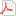 江苏省房屋建筑和市政基础设施工程质量检测指引(第一部分).pdf江苏省房屋建筑和市政基础设施工程质量检测指引(第二部分).pdf江苏省住房和城乡建设厅2022年10月13日信息名称省住房城乡建设厅关于发布《江苏省房屋建筑和市政基础设施工程质量检测指引》的公告省住房城乡建设厅关于发布《江苏省房屋建筑和市政基础设施工程质量检测指引》的公告省住房城乡建设厅关于发布《江苏省房屋建筑和市政基础设施工程质量检测指引》的公告索引号014000052/2022-00363014000052/2022-00363014000052/2022-00363发布机构文件编号生成日期2022-10-182022-10-182022-10-18内容概述[2022]第12号 为进一步规范我省建设工程质量检测工作，我厅制定了《江苏省房屋建筑和市政基础设施工程质量检测指引》，自2022年12月1日起施行。前言.pdf  江苏省房屋建筑和市政基础设施工程质量检测指引(第一部分).pdf  江苏省房屋建筑和市政基础设施工程质量检测指引(第二部分).pdf  江苏省住房和城乡建设厅  2022年10月13日[2022]第12号 为进一步规范我省建设工程质量检测工作，我厅制定了《江苏省房屋建筑和市政基础设施工程质量检测指引》，自2022年12月1日起施行。前言.pdf  江苏省房屋建筑和市政基础设施工程质量检测指引(第一部分).pdf  江苏省房屋建筑和市政基础设施工程质量检测指引(第二部分).pdf  江苏省住房和城乡建设厅  2022年10月13日[2022]第12号 为进一步规范我省建设工程质量检测工作，我厅制定了《江苏省房屋建筑和市政基础设施工程质量检测指引》，自2022年12月1日起施行。前言.pdf  江苏省房屋建筑和市政基础设施工程质量检测指引(第一部分).pdf  江苏省房屋建筑和市政基础设施工程质量检测指引(第二部分).pdf  江苏省住房和城乡建设厅  2022年10月13日